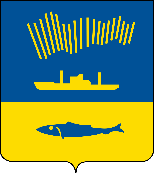 АДМИНИСТРАЦИЯ ГОРОДА МУРМАНСКАР А С П О Р Я Ж Е Н И Е 09.12.2020                                                                                                        № 72-рВ соответствии с пунктом 8 статьи 5 Федерального закона от 29.06.2012 
№ 97-ФЗ «О внесении изменений в часть первую и вторую Налогового кодекса Российской Федерации и статью 26 Федерального закона «О банках 
и банковской деятельности», решением Совета депутатов города Мурманска 
от 26.11.2020 № 16-216 «О признании утратившими силу решений Совета депутатов города Мурманска и отдельных положений решения Совета депутатов города Мурманска от 23.11.2006 № 26-322 «О внесении изменений в решение Совета депутатов города Мурманска от 07.11.2005 № 13-158 «О системе налогообложения в виде единого налога на вмененных доход для отдельных видов деятельности на территории муниципального образования город Мурманск»:1. Отменить распоряжение администрации города Мурманска
от 26.05.2014 № 32-р «Об утверждении состава рабочей группы по подготовке изменений и дополнений в решение Совета депутатов города Мурманска 
от 07.11.2005 № 13-158 «О системе налогообложения в виде единого налога на вмененный доход для отдельных видов деятельности на территории муниципального образования город Мурманск», за исключением пункта 2. 2. Отделу информационно-технического обеспечения и защиты информации администрации города Мурманска (Кузьмин А.Н.) разместить настоящее распоряжение на официальном сайте администрации города Мурманска в сети Интернет.3. Контроль за выполнением настоящего распоряжения возложить 
на заместителя главы администрации города Мурманска Синякаева Р.Р.Временно исполняющий полномочияглавы администрации города Мурманска                                       В.А. Доцник